CURRICULUM VITAE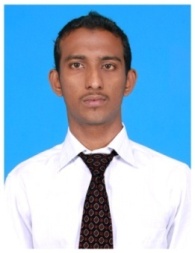 FAIZAL FAIZAL.334555@2freemail.com 	CAREER OBJECTIVE:			Intent to built a career with leading corporate environment with committed and dedicated people, which will help me to explore myself fully and realize my potential and work as a key player in challenging and creative environment.EDUCATIONAL QUALIFICATION:Bachelor of Science ( B.Sc ) Computer science (2007 – 2010) Bharathidasan University, India.WORK EXPERIENCE:1. Company		: Amoza Travels Overseas Manpower Consultancy. Chennai    Position		: HR & Admin Executive    Duration		: From Feb-2013 to Sep-2014ROLE AND RESPONSIBILITIES:Sourcing Suitable profiles based on client requirement through job portals (Naukri, Monster, Shine, Timesjobs), networking (linkedin), referrals and database. Day to day activities with performance monitoring.Responsible for the procurement of supplies: maintenance of Inventory records. Regular follow up with candidates, encountering counter offers and increasing joining ratio.Client interactionSort, review, screen and distribute incoming and outgoing mail. Entering, recording, storing, or maintaining information in written or electronic form.Arranging & collecting trade test certificates with medical report.Reporting to the HR Manager.Have the major contacts with the admin area & Department Heads.Prepares correspondence for executive review and signature.Review, proofread, and edit documents prepared for the executive's signature.Managing the day-to-day operations of the officeOrganizing and maintaining files and recordsPlanning and scheduling meetings and appointmentsMaking travel and guest arrangementsReporting manager daily activitiesHandling Petty cashTransportation arrangementsCourier Distribution 2. Company		: Axis Bank Ltd. Chennai    Position		: Business Development Executive    Duration		: 1 YearROLE AND RESPONSIBILITIES:Working as senior sales officer in saving accounts and current accounts team.Meeting with clients and selling the SB accounts and current account product to themAfter sales providing better services to the customers to get more business from themTaking care of KYC documentation while opening the account.Cross selling of other bank products like loan, insurance, DMAT etc.3. Company		: Axis Securities and Sales Ltd. Chennai    Position		: Business Executive    Duration		: 8 months4. Company		: HDFC Bank Ltd. Chennai    Position		: Sales Officer    Duration		: Sep-26-2010 To Nov-30-2010ROLE AND RESPONSIBILITIES:Target Achievement of Demat Account, Saving and Current Accounts.Conduct Activities for Advisor activation towards the exchange platform
- Joint calls,Camps & other promotional activities.To explain the customer the various benefits of the products (CASA) being distributed.To ensure strict adherence to know your customer (KYC) norms.Overall support for partner/sales team related to exchange platform.Over all Responsible to smooth flow of account registration.TECHNICAL SKILLS:Software			:	Ms-Office (Word, Excel, Power Point)Operating System		:	Windows ( 7,8,10)Packages			:	Adobe Photoshop cs5&ccTyping				:	40 WPMPERSONAL DETAILS:	Date Of Birth		            	:  07/03/1990	Sex				:  Male	Marital Status			:  Single	Nationality			:  Indian	Language Known		:   English, Hindi, Tamil, Malayalam               Visa status                     	:  Visit Visa	Notice Period			:  Immediately